Biology Weekly Planner           Week of THANKSGIVING Bio.3.4.3 Explain how various disease agents (bacteria, viruses, chemicals) can influence natural selection.WHY are cells small? 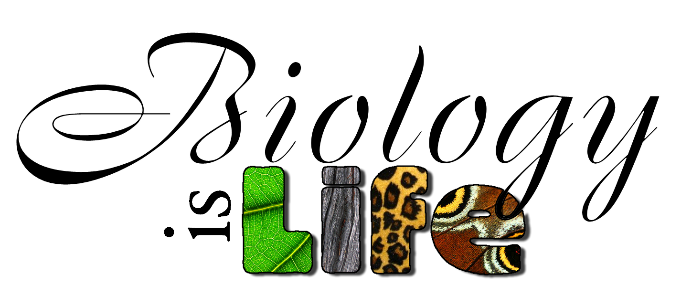 11/20/17   Monday -Back to team formation =)-Turn in #1-85-Notes:  Health and disease-TEST CORRECTIONS!!  11/20/17   Monday -Finish health and disease notes-Virus notes-Progress reports!DayObjectiveEssential questionActivitiesHandouts/*HomeworkMon 11/20Bio.3.4.3 Explain how various disease agents (bacteria, viruses, chemicals) can influence natural selection.What are some of the health and disease problems for living things and how do they affect them?-Hand in #1-85-notes: health and disease-Discussion: the last dragon-Dragons part 1Notes handout (answers on our website)-GET PROGRESS REPORTS SIGNED!Tues11/21Bio.3.4.3 Explain how various disease agents (bacteria, viruses, chemicals) can influence natural selection.What are some of the health and disease problems for living things and how do they affect them?-Finish noteshttps://www.youtube.com/watch?v=3Ms04x6MvMY virus evolution!!